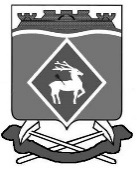 РОССИЙСКАЯ  ФЕДЕРАЦИЯРОСТОВСКАЯ ОБЛАСТЬМУНИЦИПАЛЬНОЕ ОБРАЗОВАНИЕ «БЕЛОКАЛИТВИНСКИЙ РАЙОН»АДМИНИСТРАЦИЯ БЕЛОКАЛИТВИНСКОГО РАЙОНА ПОСТАНОВЛЕНИЕ_____ 2018			                    № ___                            г.  Белая КалитваО внесении изменений в постановление Администрации Белокалитвинского района от 29.06.2015 № 1034В связи с необходимостью внесения изменений в схему размещения нестационарных торговых объектов на территории Белокалитвинского района,ПОСТАНОВЛЯЮ:1. Внести изменения в приложение № 1 к постановлению Администрации Белокалитвинского района от 29.06.2015 № 1034 «Об утверждении схемы размещения нестационарных торговых объектов на территории Белокалитвинского района», изложив его в редакции согласно приложению к настоящему постановлению.2. Настоящее постановление вступает в силу после его официального опубликования.3. Контроль за исполнением постановления возложить на первого заместителя главы Администрации Белокалитвинского района по экономическому развитию, инвестиционной политике и местному самоуправлению Д.Ю. Устименко.Глава Администрации  района					О.А. МельниковаПроект вносит:Начальник отдела экономики,малого бизнеса, инвестиций и местногосамоуправления 					                              О.В.Аржановская		Приложение к постановлению АдминистрацииБелокалитвинского района от _______ 2018 № __Схема размещения нестационарных торговых объектов на территории Белокалитвинского районаУправляющий делами 						                                                       Л.Г.ВасиленкоПроект вносит: начальник отдела экономики, малогобизнеса, инвестиций и местного самоуправления							        О.В.Аржановская№ п.пМесто размещения и адресПлощадь земельного участка, торгового объекта (здания, строения, сооружения) или его частиКоличество размещенных нестационарных торговых объектовСрок осуществления торговой деятельности в месте размещения нестационарных торговых объектовСпециализация торгового объектаИная дополнительная информация1234567Белокалитвинское городское поселениеБелокалитвинское городское поселениеБелокалитвинское городское поселениеБелокалитвинское городское поселениеБелокалитвинское городское поселениеБелокалитвинское городское поселениеБелокалитвинское городское поселениеРостовская область, г. Белая Калитва, примерно на расстоянии 14,0 м по направлению на север от здания магазина «Магнит» по ул. Энтузиастов10,02Сезонная торговляБахчевые культуры и хвойные деревьяРостовская область, г. Белая Калитва, примерно на расстоянии 15,0 м от магазина «Магнит» в районе павильона «Фортуна» по ул. Энтузиастов, 6Б 6,01В течение годаМолочная продукцияРостовская область, г. Белая Калитва, примерно на расстоянии 7,0 м на запад от ориентира: ул. Энтузиастов, 6Б6,01Сезонная торговляРыба живаяРостовская область, г. Белая Калитва, относительно ориентира ул. Энгельса (в районе магазина «Форум»), расположенного в границах участка61:47:0010216:207,01В течение годаРемонт обувиРостовская область, г. Белая Калитва, примерно на расстоянии 3,0 м по направлению на восток от торгового павильона по ул. Энгельса, 11-б10,01Сезонная торговляПродовольственные товарыРостовская область, г. Белая Калитва, примерно в 17,5 м по направлению на запад от ориентира жилой дом № 13 по ул. Энгельса, расположенного за пределами участка61:47:0010216:8210,241В течение годаПродовольственные товарыРостовская область, г. Белая Калитва, примерно в 1,5 м по направлению на восток от ориентира ул. Энгельса, 106, расположенного в границах участка61:47:0010235:914,81В течение годаРемонт обувиРостовская область, г. Белая Калитва, примерно на расстоянии 2,0 м по направлению на юг от ориентира ул. Энгельса, 254,01Сезонная торговляБезалкогольные напиткиРостовская область, г. Белая Калитва, примерно на расстоянии 3,0 м по направлению на запад от ориентира ул. Энгельса, 9/114,01Сезонная торговляПрохладительные напитки и мороженоеРостовская область, г. Белая Калитва, примерно на расстоянии 25,0 м на юг от магазина «Продукты» по ул. Энгельса, 40А6,01В течение годаМолочная продукцияРостовская область, г. Белая Калитва, примерно на расстоянии 10,0 м по направлению на восток от ориентира ул. Энгельса, 38761:47:0010232:249,01В течение годаПродовольственные товарыРостовская область, г. Белая Калитва, примерно на расстоянии 10,0 м по направлению на восток от ориентира ул. Энгельса, 38761:47:0010232:259,01В течение годаПродовольственные товарыПримерно в 7 метрах по направлению на запад от ориентира: Ростовская область, г. Белая Калитва, примерно на расстоянии 10,0 м по направлению жилой дом № 7/6 по ул. Энгельса, расположенного за пределами участка61:47:0010216:531,51В течение годаПродовольственные товарыРостовская область, г. Белая Калитва, в 3 метрах на запад от здания техникума по ул. Энгельса61:47:0010216:841,01В течение годаПродовольственные товарыРостовская область, г. Белая Калитва, примерно на расстоянии 2,0 м на юго-восток от ориентира: ул. Энгельса, 2561:47:0010216:84,01В течение годаБезалкогольные напиткиРостовская область, г. Белая Калитва, примерно на расстоянии 15,0 м на восток от ориентира: ул. Энгельса, 3795,01Сезонная торговляБахчевые культурыРостовская область, г. Белая Калитва, примерно в 10,0 м по направлению на восток от ориентира: ул. Энгельса, 379, расположенного за пределами участка 61:47:0010232:618,01В течение годаБытовые услуги (монтаж пластиковых окон)Ростовская область, г. Белая Калитва, примерно в 2,5 м по направлению на юго-запад от ориентира: ул. Энгельса, 19/16, расположенного за пределами участка 61:47:0010217:89,41В течение годаПродовольственные товарыРостовская область, г. Белая Калитва, примерно на расстоянии 3,0 м на юго-восток от ориентира: ул. Энгельса, 5912,01В течение годаБакалейно-кондитерские товарыРостовская область, г. Белая Калитва, проспект Металлургов, рядом с магазином «Триада»12,241В течение годаПравославные товарыРостовская область, г.  Белая Калитва, в 6 м по направлению на юго-восток от ориентира жилой дом № 379 по ул. Вокзальная, расположенного за пределами участка61:47:0010232:105,61В течение годаПечатная продукцияРостовская область г. Белая Калитва, примерно в 9,5 м по направлению на юг от ориентира ул. Вокзальная, 376, расположенного за пределами участка61:47:0010232:596,01В течение годаРемонт обувиРостовская область, г. Белая Калитва, примерно на расстоянии 6,0 м по направлению на юго-восток от ориентира ул. Вокзальная, 376-а4,01Сезонная торговляПрохладительные напитки и мороженоеРостовская область, г. Белая Калитва, относительно ориентира жилой дом № 385 по ул. Вокзальная (восточная сторона) расположенного в границах участка61:47:0010232:2018,01В течение годаПродовольственные товарыРостовская область, г. Белая Калитва, ул. Вокзальная, примерно в 10 м по направлению на запад от жилого дома №5 61:47:0010205:1212,711В течение годаПродовольственные товарыРостовская область, г. Белая Калитва, ул. Вокзальная, примерно в 4,5 м по направлению на восток от земельного участка по ул. Вокзальная, 8818,01В течение годаРаспространение проездных билетовРостовская область, г. Белая Калитва, примерно на расстоянии 38,0 м. на восток от ориентира: ул. Вокзальная, 3865,01Сезонная торговляБахчевые культурыРостовская область, г. Белая Калитва, примерно в 20,0 м по направлению на юго-запад от ориентира: ул. Вокзальная, 3866,01В течение годаРыба живаяРостовская область, г. Белая Калитва, примерно в 10,0 м по направлению на запад от ориентира: ул. Вокзальная, 3865,01Сезонная торговляБахчевые культурыРостовская область, г. Белая Калитва, примерно на расстоянии 130,0 м по направлению юго-восток от многоквартирного жилого дома по ул. Ветеранов, 64,01Сезонная торговляПрохладительные напитки и мороженоеРостовская область, г. Белая Калитва, примерно на расстоянии 134,0 м по направлению юго-восток от многоквартирного жилого дома по ул. Ветеранов, 630,06Сезонная торговляБахчевые культуры и хвойные деревьяРостовская область, г. Белая Калитва, примерно на расстоянии 24,0 м на северо-восток от ориентира: ул. Ветеранов, 3 в (станция смешения № 2)6,01Сезонная торговляРыба живаяРостовская область, г. Белая Калитва, примерно в 27 м по направлению на восток от ориентира жилой дом № 34 ул. Российская61:47:0010218:47,01В течение годаПродовольственные товарыРостовская область, г. Белая Калитва, примерно в 27,5 м по направлению на юг от ориентира здание поликлиники по ул. Российская61:47:0010218:55,61В течение года Печатная продукцияРостовская область, г. Белая Калитва, примерно на расстоянии 27,5 м по направлению на восток от ориентира: многоквартирный жилой дом по ул. Российская, 3461:47:0010218:334,01В течение годаПродовольственные товарыРостовская область, г. Белая Калитва, примерно на расстоянии 23,0 м по направлению на запад от ориентира: ул.  Российская, 34 (киноконцертный зал)4,01В течение годаБытовое обслуживаниеРостовская область, г. Белая Калитва, примыкает с востока к земельному участку с кадастровым номером 61:47:0010218:420,01В течение годаПродовольственные товарыРостовская область, г. Белая Калитва, ул. Российская61:47:0010223:3718,01В течение годаРемонт обувиРостовская область, г. Белая Калитва, примерно на расстоянии 9,0 м по направлению на юг от многоквартирного жилого дома по ул. Российская, 5261:47:0010223:4239,01В течение годаПродовольственные товарыРостовская область, г. Белая Калитва, примерно на расстоянии 21,0 м по направлению на северо-запад от многоквартирного жилого дома по ул. Российская, 5430,01В течение годаПродовольственные товарыРостовская область, г. Белая Калитва, примерно на расстоянии 24,0 м на север от жилого дома № 54 по ул. Российская 18,01В течение годаРыба живаяРостовская область, г. Белая Калитва, примерно в 20 м по направлению на юго-восток от ориентира жилой дом по ул. Светлая, 861:47:0010219:2146,01В течение годаПечатная продукцияРостовская область, г. Белая Калитва, примерно в 16 м по направлению на юго-запад от ориентира жилой дом по ул. Светлая, 4, расположенного за пределами участка61:47:0010219:13520,01В течение годаРемонт обувиРостовская область, г. Белая Калитва, примерно на расстоянии 1,5 м по направлению на восток от ориентира ул. Светлая, 6-в, корпус 134,01Сезонная торговляПрохладительные напитки и мороженоеРостовская область, г. Белая Калитва, примерно на расстоянии 8,0 м по направлению на юго-запад от ориентира ул. Светлая, 6-а4,01Сезонная торговляПрохладительные напитки и мороженоеРостовская область, г. Белая Калитва, примерно на расстоянии 25,0 м на северо-запад от ориентира: г. Белая Калитва, ул. Светлая, 732,01В течение годаПродовольственные товары (овощи, фрукты)Ростовская область, г. Белая Калитва, в 15 м по направлению на юго-запад от ориентира ул. Чернышевского, расположенного за пределами участка61:47:0010222:6429,01В течение года Продовольственные    и непродовольственные товарыРостовская область, г. Белая Калитва, примерно на расстоянии 3,0 м по направлению на юго-запад от ориентира ул. Чернышевского, 24,01Сезонная торговляПрохладительные напитки и мороженоеРостовская область, г. Белая Калитва, примерно на расстоянии 4,0 м по направлению на юго-восток от ориентира ул. Чернышевского, 1-в4,01Сезонная торговляПрохладительные напитки и мороженоеРостовская область, г. Белая Калитва, примерно на расстоянии 35,0 м по направлению на запад от здания кафе «Визит» по ул. Чернышевского 12,51Сезонная торговляПродовольственные товары и прохладительные напиткиРостовская область, г. Белая Калитва, примерно в 10 м по направлению на юго-восток от ориентира пересечения ул.  Коммунистическая и Чернышевского, расположенного за пределами участка5,61течение года течение года Печатная продукцияРостовская область, г. Белая Калитва, примерно на расстоянии 6 м. на юго-запад от ориентира ул. Чернышевского, 3 расположенного за пределами участка4,01В течение года Безалкогольные напитки (кофе)Ростовская область, г. Белая Калитва, на расстояние 2,66 м от жилого дома №6 по ул. Театральная61:47:0010221:212,91В течение года Продовольственные товарыРостовская область, г. Белая Калитва, примерно в 4 м по направлению на север от ориентира ул. Коммунистическая, 3, расположенного за пределами участка 61:47:0010221:67,51В течение годаПродовольственные товарыРостовская область, г. Белая Калитва, примерно в 6,7 м по направлению на северо-восток от ориентира ул. Коммунистическая, № 19, расположенного за пределами участка61:47:0010223:915,11В течение годаПродовольственные товарыРостовская область, г. Белая Калитва, примерно на расстоянии 2 м на запад от ориентира ул. Коммунистическая, № 195,01Сезонная торговляБахчевые культурыРостовская область, г. Белая Калитва, примерно на расстоянии 10,0 м по направлению на юго-запад от ориентира земельный участок под многоквартирным жилым домом по ул. Коммунистическая, № 1920,01В течение годаПродовольственные и непродовольственные товарыРостовская область, г.  Белая Калитва, ул. Калинина, 29    61:47:0010235:7220,11В течение годаПродовольственные    и непродовольственные товарыРостовская область, г. Белая Калитва, примерно на расстоянии 17,4 м по направлению на северо-запад от ориентира, г. Белая Калитва, многоквартирный жилой дом по ул. Калинина, 188,01В течение годаПродовольственные товарыРостовская область, г. Белая Калитва, примерно на расстоянии 20,0 м по направлению на северо-запад от ориентира ул. Калинина, 44,01Сезонная торговляПрохладительные напитки и мороженоеРостовская область, г. Белая Калитва, примерно на расстоянии 56,0 м по направлению на северо-восток от ориентира ул. Калинина, 1/24,01Сезонная торговляПрохладительные напитки и мороженоеРостовская область, г. Белая Калитва (примыкает к магазину «Обновка» с северной стороны)6,91В течение годаНепродовольственные товары (цветы)Ростовская область, г. Белая Калитва, примерно 15,0 м по направлению на юго-восток от административного здания Горгаза по ул. Калинина4,01Сезонная торговляПрохладительные напитки и мороженое (квас)Ростовская область, г. Белая Калитва, примерно в 7 м по направлению на юго-запад от ориентира ул. Калинина, 6, литер «Б»61:47:0010236:1827,01В течение годаНепродовольственные товарыРостовская область, г. Белая Калитва, примерно в 6 метрах по направлению север от ориентира жилой дом по ул. Калинина, № 12, расположенного за пределами участка61:47:0010236:366,01В течение годаПродовольственные товарыРостовская область, г. Белая Калитва, ул. Калинина, 8, корпус, 5061:47:0010235:1414,01В течение годаНепродовольственные товарыРостовская область, г. Белая Калитва, примерно на расстоянии 4,0 м по направлению от ориентира Калинина, 8 корпус, 474,01Сезонная торговляПрохладительные напитки и мороженоеРостовская область, г. Белая Калитва, примерно в 22 м по направлению на запад от ориентира жилой дом № 18 по ул. Калинина, расположенного за пределами участка61:47:0010236:1026,81В течение годаНепродовольственные товарыРостовская область, г. Белая Калитва, примерно на расстоянии 4,0 м на юго-восток от ориентира: ул. Калинина, 8 корп.505,01Сезонная торговляБахчевые культуры Ростовская область, г. Белая Калитва, примерно в 70 м по направлению на северо-восток от ориентира административное здание по ул. Заводская, расположенного за пределами участка52,01В течение годаПродовольственные товарыРостовская область, г. Белая Калитва, примерно на расстоянии 21,0 м по направлению на юго-запад от здания по ул. Заводская, 1210,02Сезонная торговляБахчевые культуры и хвойные деревьяРостовская область, г. Белая Калитва, примерно на расстоянии 25,0 м по направлению на юго-запад от здания по ул. Заводская, 12а21,01В течение годаПродовольственные товарыРостовская область, г. Белая Калитва, примерно на расстоянии 5,0 м по направлению на юго-восток от продовольственного магазина по ул.Геологическая,1д20,01В течение годаПродовольственные товарыРостовская область, г. Белая Калитва, примерно на расстоянии 5,0 м по направлению на юго-запад от ориентира ул. Победы, 3330,06Сезонная торговляБахчевые культуры и хвойные деревьяРостовская область, г. Белая Калитва, примерно в 3 метрах от жилого дома № 34, ул. Кирова по направлению на север от ориентира, расположенного за пределами участка61:47:0010314:8418,91В течение года Продовольственные товарыРостовская область, г. Белая Калитва, примерно в 3 метрах по направлению на север от жилого дома № 34, ул. Кирова по направлению на север от ориентира, расположенного за пределами участка61:47:0010314:38311,01В течение года Продовольственные товарыРостовская область, г. Белая Калитва, примерно на расстоянии 9,0 м по направлению на запад от магазина «Родничок» по ул. М.Горького20,04Сезонная торговляБахчевые культуры и хвойные деревьяРостовская область, г. Белая Калитва, примерно на расстоянии 20,0 м по направлению на юг от ориентира ул. М.Горького, 1354,01Сезонная торговляПрохладительные напитки и мороженоеРостовская область, г. Белая Калитва, на расстоянии 29,0 м на запад от ориентира: ул. Горького, № 1376,01Сезонная торговляРыба живая Ростовская область, г. Белая Калитва, примерно на расстоянии 27,0 м по направлению на северо-восток от ориентира ул. Совхозная, 5920,04Сезонная торговляБахчевые культуры и хвойные деревьяРостовская область, г. Белая Калитва, ул. Толстого, 14, 61:47:0010311:924,01В течение годаНепродовольственные товары (табачная продукция)Ростовская область, г. Белая Калитва, ул. Копаева, участок, 2061:47:0010208:298,01В течение годаНепродовольственные товарыРостовская область, г. Белая Калитва, примерно в 3 м на восток от ориентира ул. Большая, 21, корп. 5, здание магазина61:47:0010122:3912,51В течение годаПечатная продукцияРостовская область, г. Белая Калитва, примерно в 1,5 м по направлению на юг от ориентира ул. Большая, здание аптеки, расположенного за пределами участка61:47:0010120:317,01В течение годаРемонт обувиРостовская область, г. Белая Калитва, примерно на расстоянии 2,0 м по направлению на запад от ориентира ул. Большая, 254,01Сезонная торговляПрохладительные напитки и мороженоеРостовская область, г. Белая Калитва, примерно на расстоянии 1,5 м по направлению на юго-запад от ориентира ул. Большая, 214,01Сезонная торговляПрохладительные напитки и мороженоеРостовская область, г.  Белая Калитва, относительно ориентира ул. Петрова (район книжного магазина № 2)61:47:0010121:724,01В течение годаПродовольственные товарыРостовская область, г. Белая Калитва, примерно в 0,5 м по направлению на юг от ориентира книжный магазин по ул. Петрова, 45, расположенного за пределами участка61:47:0010121:249,01В течение годаРемонт обувиРостовская область, г. Белая Калитва, ул. 3-я линия, примыкает с севера к жилому дому № 81 по ул. Московская61:47:0010116:12034,51В течение годаНепродовольственные товарыРостовская область, г. Белая Калитва, примерно в 4 м по направлению на запад от здания спортивной школы по ул. Московская61:47:0010114:12131В течение годаОказание услуг шиномонтажаРостовская область, г. Белая Калитва, примерно на расстоянии 1,0 м на север от ориентира ул. Чапаева, 26,01В течение годаРыба живаяРостовская область, г. Белая Калитва, примерно в 10 м на восток от магазина «Лавка хлеба» по ул. Машиностроителей6,01В течение годаМолочная продукцияРостовская область, г. Белая Калитва, примерно в 22 м по направлению на север от жилого дома по ул. Машиностроителей, 13Б от ориентира 61:47:0010133:618,01В течение года Продовольственные или непродовольственные товарыРостовская область, г. Белая Калитва, примерно в 32 м от здания ГРП по направлению на юг от ориентира ул. Машиностроителей6,01В течение годаРемонт обувиРостовская область, г. Белая Калитва, примерно в 62,0 м по направлению на северо-запад от многоквартирного жилого дома по ул. Машиностроителей, 310,02Сезонная торговляБахчевые культуры и хвойные деревьяРостовская область, г. Белая Калитва, примерно в 51,0 м по направлению на юго-восток от многоквартирного жилого дома по ул. Машиностроителей, 5920,04Сезонная торговляБахчевые культуры и хвойные деревьяРостовская область, г. Белая Калитва, примерно на расстоянии 35,0 м на восток от ориентира ул. Машиностроителей, 247,51В течение годаПечатная продукцияРостовская область, г. Белая Калитва, в 15,0 м по направлению на север от ориентира ул. Машиностроителей, магазин, расположенного за пределами участка12,01В течение годаПечатная продукцияРостовская область, г. Белая Калитва, примерно на расстоянии 33,0 м на северо-восток от ориентира: ул. Машиностроителей, 18 6,01Сезонная торговляРыба живаяРостовская область, г. Белая Калитва, примерно на расстоянии 30 м на запад от ориентира ул. Машиностроителей, 245,01Сезонная торговляБахчевые культурыРостовская область, г. Белая Калитва, примерно на расстоянии 20 м на восток от ориентира ул. Машиностроителей, 15 А5,01Сезонная торговляБахчевые культурыРостовская область, г. Белая Калитва, ул. Машиностроителей, 4-а150,01В течение годаОбщественное питание, продовольственные товарыРостовская область, г. Белая Калитва, ул. Машиностроителей, 4-б150,01В течение годаНепродовольственные и продовольственные товарыРостовская область, г. Белая Калитва, примерно 37,0 м на северо-запад от ориентира ул. Машиностроителей, 2436,01В течение годаПродовольственные товары (овощи, фрукты)Ростовская область, г. Белая Калитва, примерно в 32,0 м. от здания ГРП по направлению на юг от ориентира: ул. Машиностроителей, 61:47:0010133:5032,01В течение годаПродовольственные товарыРостовская область, г. Белая Калитва, примыкающий с юга к земельному участку, расположенному по адресу ул. Щаденко, 961:47:0010102:11986,01В течение годаПечатная продукцияРостовская область, г. Белая Калитва, примыкающего с севера к земельному участку, расположенному по адресу ул. Щаденко, 94,01Сезонная торговляПрохладительные напитки и мороженоеРостовская область, г. Белая Калитва, ул. Комарова, примерно на расстоянии 27 м. На северо-восток от гаража № 13а гаражного кооператива «Мотор» 18,01В течение годаРитуальные товарыПримерно на расстоянии 21,0 м на север от ориентира: Ростовская область, г. Белая Калитва, ул. Комарова, 26,01Сезонная торговляУслуги автосервисаПримерно в 12 метрах по направлению на восток от ориентира: Ростовская область, г. Белая Калитва, ул. Комарова, территория инфекционной больницы, расположенного за пределами участка61:47:0010102:2260,01В течение годаРитуальные товарыГрушево-Дубовское сельское поселениеГрушево-Дубовское сельское поселениеГрушево-Дубовское сельское поселениеГрушево-Дубовское сельское поселениеГрушево-Дубовское сельское поселениеГрушево-Дубовское сельское поселениеГрушево-Дубовское сельское поселениеРостовская область, Белокалитвинский район, на юго-восток от въезда в х. Грушевка на расстоянии 15 м.50,01Сезонная торговляОвощи, фруктыБогураевское сельское поселениеБогураевское сельское поселениеБогураевское сельское поселениеБогураевское сельское поселениеБогураевское сельское поселениеБогураевское сельское поселениеБогураевское сельское поселениеРостовская область, Белокалитвинский район, х.Богураев, на расстоянии 25 м на северо-запад от жилого дома по пер. Первомайский, 31878,010В течение годаПродовольственные и непродовольственные товарыГорняцкое сельское поселениеГорняцкое сельское поселениеГорняцкое сельское поселениеГорняцкое сельское поселениеГорняцкое сельское поселениеГорняцкое сельское поселениеГорняцкое сельское поселениеРостовская область, Белокалитвинский район, п. Горняцкий, ул. Мира, район ярмарки, расположенного за пределами участка21,51В течение годаПродовольственные товарыРостовская область, Белокалитвинский район, п. Горняцкий, ул. Театральная6,01В течение годаПечатная продукцияРостовская область, Белокалитвинский район, п. Горняцкий, примерно в 183 м на юг от ориентира ул. Мира, здание ДК «Шахтер», расположенного за пределами участка6,01В течение годаПродовольственные товарыРостовская область, Белокалитвинский район, п. Горняцкий, примерно в 170 м на юг от ориентира ул. Мира, здание ДК «Шахтер», расположенного за пределами участка36,71В течение годаПродовольственные товарыРостовская область, Белокалитвинский район, п. Горняцкий, примерно в 36 м по направлению на восток от ориентира ул. Мира, 42, здание «Электросети», расположенного в границах участка21,01В течение годаНепродовольственные товарыРостовская область, Белокалитвинский район, п. Горняцкий, примерно в 29 м по направлению на восток от ориентира ул. Мира, 42, здание «Электросети», расположенного в границах участка20,01В течение годаНепродовольственные товарыРостовская область, Белокалитвинский район, п. Горняцкий примерно 51 м по направлению на восток от здания «Электросети» по ул. Мира, 4228,01В течение годаПродовольственные товарыРостовская область, Белокалитвинский район, п. Горняцкий, примерно в 42 м на северо-восток от ориентира здание по ул. Мира, 4220,01В течение годаПродовольственные товарыРостовская область, Белокалитвинский район, п. Горняцкий, примерно 80 м на запад от земельного участка по ул. Дзержинского, 1020,01В течение годаПродовольственные товарыРостовская область, Белокалитвинский район, п. Горняцкий, примерно в 90 м по направлению на северо-восток ул. Дзержинского, здание аптеки, расположенного за пределами участка20,01В течение годаНепродовольственные товары (канцелярские товары)Ростовская область, Белокалитвинский район, п. Горняцкий, относительно ориентира в 22 м на юго-запад от жилого дома №19 по ул. Буденного, расположенного в границах участка14,01В течение годаПродовольственные товарыРостовская область, Белокалитвинский район, п. Горняцкий, примерно на расстоянии 13,0 м по направлению на юго-запад от ориентира: земельный участок по ул. Чапаева, 27-а30,01В течение годаПродовольственные товарыРостовская область, Белокалитвинский район, п. Горняцкий, примерно на расстоянии 65,0 м по направлению на запад от здания «Дом быта» по ул. Чапаева462,04В течение годаПродовольственные товарыРостовская область, Белокалитвинский район, на расстоянии 95,0 м на юг от центральной котельной расположенной по адресу: п. В-Горняцкий, ул. Театральная 2236,01В течение годаПродовольственные товарыРостовская область, Белокалитвинский район, х. Крутинский, на расстоянии 25,0 м на северо-восток от жилого дома № 60 по ул. Родниковая 8,01В течение годаПродовольственные товарыИльинское сельское поселениеИльинское сельское поселениеИльинское сельское поселениеИльинское сельское поселениеИльинское сельское поселениеИльинское сельское поселениеИльинское сельское поселениеРостовская область, Белокалитвинский район, х. Лагутьевский, ул. Садовая, участок, 2а27,01В течение годаПродовольственные товарыРостовская область, Белокалитвинский район, х. Головка, ул. Центральная, жилой дом № 1 примерно в 13 метрах по направлению северо-восток19,31В течение годаПродовольственные товарыРостовская область, Белокалитвинский район, х. Гусынка, приблизительно на юго-запад 100 метров от ул. Центральная, 2060,01В течение годаПродовольственные товарыКоксовское сельское поселениеКоксовское сельское поселениеКоксовское сельское поселениеКоксовское сельское поселениеКоксовское сельское поселениеКоксовское сельское поселениеКоксовское сельское поселениеРостовская область, Белокалитвинский район, п. Коксовый, относительно ориентира в 5,7 м по направлению на юго-восток от территории рынка по ул. Милиционная, расположенного в границах участка16,11В течение годаПродовольственные товарыРостовская область, Белокалитвинский район, п. Коксовый, относительно ориентира примыкает с запада к земельному участку по ул. Трудовая, 6018,01В течение годаПродовольственные и непродовольственные товарыРостовская область, Белокалитвинский район, п. Коксовый, примерно в 40 м на север от ориентира ул. Горняцкая, 3520,01В течение годаПродовольственные и непродовольственные товарыРостовская область, Белокалитвинский район, п. Коксовый, примерно в 40 м на север от ориентира ул. Горняцкая, 4235,01В течение годаПродовольственные товарыРостовская область, Белокалитвинский район, п. Коксовый, примерно в 2 м по направлению на запад от многоквартирного дома по ул. Милиционная, 628,11В течение годаПродовольственные товарыЛитвиновское сельское поселениеЛитвиновское сельское поселениеЛитвиновское сельское поселениеЛитвиновское сельское поселениеЛитвиновское сельское поселениеЛитвиновское сельское поселениеЛитвиновское сельское поселениеРостовская область, Белокалитвинский район, с. Литвиновка, примерно в 15 м по направлению на юго-восток от ориентира здание магазина (ул. Центральная)27,01В течение годаПродовольственные и непродовольственные товарыРостовская область, Белокалитвинский район, с. Литвиновка, примерно в 10 м по направлению на юго-восток от ориентира ул. Центральная, 6018,01В течение годаНепродовольственные товарыРостовская область, Белокалитвинский район, с. Литвиновка, 50 м на северо-запад от ул. Центральная, 51 и 20 м на юг от ул. Центральная, 4950,01В течение годаНепродовольственные товарыРостовская область, Белокалитвинский район, с. Литвиновка, по адресу: ул. Центральная, расположенного между магазинами «Мечта» по ул. Центральная, 82 и «Прогресс» по ул. Центральная, 82, а32,01В течение годаМясная продукцияРостовская область, Белокалитвинский район, с. Литвиновка, по адресу: примерно на расстоянии 10 м. от ул. Центральная, 82а 32,01В течение годаДетская одежда, обувьНижнепоповское сельское поселениеНижнепоповское сельское поселениеНижнепоповское сельское поселениеНижнепоповское сельское поселениеНижнепоповское сельское поселениеНижнепоповское сельское поселениеНижнепоповское сельское поселениеРостовская область, Белокалитвинский район, п. Сосны, ул. Заречная, № 10, а54,01В течение годаПродовольственные товарыРостовская область, Белокалитвинский район, п. Сосны, примерно в 5 м на запад от магазина «Военвед» по ул. Заречная, № 17, а10,01В течение годаПродовольственные товарыРостовская область, Белокалитвинский район, х. Нижнепопов, ул. Школьная, 20а, примерно на расстоянии в 20 м по направлению на север от административного здания ОАО «Дружба» 16,01В течение годаНепродовольственные товарыРудаковское сельское поселениеРудаковское сельское поселениеРудаковское сельское поселениеРудаковское сельское поселениеРудаковское сельское поселениеРудаковское сельское поселениеРудаковское сельское поселениеРостовская область, Белокалитвинский район, х. Ленина, относительно ориентира 30,0 м на запад от земельного участка№9 по ул. Ленина28,01В течение годаНепродовольственные товарыРостовская область, Белокалитвинский район, х. Ленина, примерно в 4 м по направлению на запад от ориентира ул. Комарова31,01В течение годаНепродовольственные товарыРостовская область, Белокалитвинский район, х. Ленина, относительно ориентира напротив аптеки по ул. Ленина, 9930,01В течение годаНепродовольственные товарыСинегорское сельское поселениеСинегорское сельское поселениеСинегорское сельское поселениеСинегорское сельское поселениеСинегорское сельское поселениеСинегорское сельское поселениеСинегорское сельское поселениеРостовская область, Белокалитвинский район, п. Синегорский, относительно ориентира ул. Маяковского, 18, расположенного в границах участка27,01В течение годаПродовольственные товарыРостовская область, Белокалитвинский район, п. Синегорский, примерно 20,0 м. по направлению на север от здания Администрации, расположенного по ул.  Маяковского, 618,01В течение годаПредоставление услуг по страхованиюРостовская область, Белокалитвинский район, п. Синегорский, примерно 30,0 м. по направлению на запад от здания Администрации, расположенного по ул.  Маяковского, 618,01В течение годаНепродовольственные товарыРостовская область, Белокалитвинский район, п. Синегорский, относительно ориентира ул. Маяковского, 15а17,01В течение годаНепродовольственные товарыРостовская область, Белокалитвинский район, п. Синегорский, относительно ориентира ул. Маяковского, 1520,01В течение годаКуры - грильРостовская область, Белокалитвинский район, п. Синегорский, прилегает с юго-восточной стороны к земельному участку по ул. Маяковского, 175,01В течение годаПечатная продукцияШолоховское городское поселениеШолоховское городское поселениеШолоховское городское поселениеШолоховское городское поселениеШолоховское городское поселениеШолоховское городское поселениеШолоховское городское поселениеРостовская область, Белокалитвинский район, р.п. Шолоховский, примерно в 19 м по направлению на восток от ориентира ул. Социалистическая, жилой дом № 1 а, расположенного за пределами участка24,81В течение годаПродовольственные товарыРостовская область, Белокалитвинский район, р.п. Шолоховский, примерно в 1 м по направлению на север от ориентира жилой дом  по ул. Димитрова, 6, расположенного за пределами участка28,01В течение годаОвощи, фруктыРостовская область, Белокалитвинский район, р.п. Шолоховский, ул. Советская, 16/229,11В течение годаАвтозапчастиРостовская область, Белокалитвинский район, р.п. Шолоховский, ул. Димитрова, 55,61В течение года Печатная продукцияРостовская область, Белокалитвинский район, р.п. Шолоховский, примерно в 6,0 м по направлению на юг от ориентира ул. Димитрова, 8, расположенного за пределами участка30,01В течение годаРемонт обувиРостовская область, Белокалитвинский район, р.п. Шолоховский, примерно в 12 м по направлению на восток от ориентира ул. М. Горького, 9, расположенного за пределами участка27,01В течение годаМясная продукцияРостовская область, Белокалитвинский район, р.п. Шолоховский, относительно ориентира 6,5 м на восток от жилого дома по ул. М.Горького, 710,01В течение годаПродовольственные товарыРостовская область, Белокалитвинский район, р.п. Шолоховский, примерно в 13 метрах по направлению на юго-восток от жилого дома № 7 по ул. Горького, расположенного за пределами участка7,401В течение годаХлебобулочные изделияРостовская область, Белокалитвинский район, р.п. Шолоховский, примерно в 72 м на запад от ориентира ул. Горького, АЗС №2340,01В течение годаОказание услуг шиномонтажаРостовская область, Белокалитвинский район, р.п. Шолоховский, примерно в 7,5 м по направлению на юг от ориентира жилого дома № 7, по ул. М.Горького, расположенного за пределами участка5,01В течение годаПродовольственные товарыРостовская область, Белокалитвинский район, р.п. Шолоховский, примерно в 12 метрах по направлению на север от жилого дома № 37 по ул. Пушкина, расположенного за пределами участка18,01В течение годаПродовольственные товары